附件1参会企业名单附件2制造业企业智能制造相关情况调研一、目前，企业生产或运用智能制造的具体情况；二、企业对运用智能制造的评价如何，给企业带来哪些具体好处；三、企业对智能制造前景有何看法；四、企业运用智能制造过程中遇到的问题或者困难；五、对于政府进一步帮助企业进行智能化生产还有哪些意见和具体建议。附件3参会回执附件4乘车路线附近公交车站：建艺大厦、荔园小学、妇儿医院、华发大厦；附近地铁口站：科学馆站（1号线）、燕南站（2号线）、通新岭站（3号线）。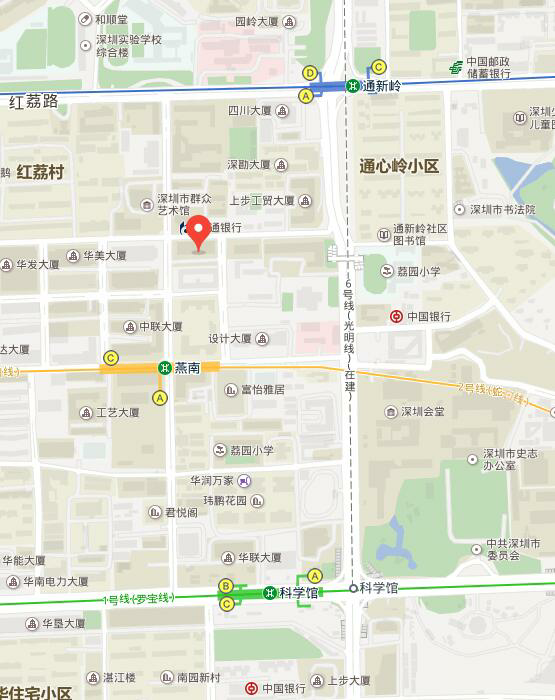 法人代码企业名称892345126深圳市芭田生态工程股份有限公司618848468深圳航信德诚科技有限公司769168750深圳南方中集东部物流装备制造有限公司750486935友威科技（深圳）有限公司618807092深圳麦克维尔空调有限公司728588054冲电气实业(深圳)有限公司75860190X深圳中集专用车有限公司192252025深圳市航盛电子股份有限公司618802451美利达自行车(中国)有限公司587930484华生电机（广东）有限公司192275518长园深瑞继保自动化有限公司                                                      279394456深圳市奔达康电缆股份有限公司279410102深圳市智能设备开发有限公司775570818深圳市比克动力电池有限公司777191221深圳市联创电器实业有限公司743242625兴英科技(深圳)有限公司68941160X深圳辉烨通讯技术有限公司618824060精模电子科技(深圳)有限公司732058312惠科电子(深圳)有限公司797969977深圳市航嘉驰源电气股份有限公司57479169X业成光电（深圳）有限公司618893891富士施乐高科技(深圳)有限公司                                                    748899482高先电子(深圳)有限公司61881935X佳能精技立志凯高科技(深圳)有限公司708443659深圳市安科讯实业有限公司727134229深圳创维数字技术股份有限公司775554332昊阳天宇科技(深圳)有限公司550332069深圳市世鼎通信科技有限公司785275636兄弟高科技(深圳)有限公司715277353恩斯迈电子（深圳）有限公司731138636精工伟达科技(深圳)有限公司726171917三赢科技(深圳)有限公司   727135598安费诺东亚电子科技(深圳)有限公司70855050X鹏鼎控股（深圳）股份有限公司法人代码企业名称764977372深圳劲拓自动化设备有限公司743226545深圳市神舟创新科技有限公司791738553深圳市比亚迪汽车有限公司795425749深圳市大疆创新科技有限公司715281416艾默生网络能源有限公司779886043联想信息产品(深圳)有限公司708485648深圳市大族电机科技有限公司MA5ECT767深圳市展祥通信科技有限公司595669474深圳市海派通讯科技有限公司738843223深圳雷柏科技股份公司593047655深圳市优必选科技有限公司单位名称姓名手机